Quick StartSPD1000X Programmable Linear DC Power SupplyQS0501X-E022018SIGLENT TECHNOLOGIES CO.，LTDCopyright and DeclarationCopyright SIGLENT TECHNOLOGIES CO.，LTD. All Right Reserved.Trademark InformationSIGLENT is a registered trademark of SIGLENT TECHNOLOGIES.DeclarationSIGLENT products are protected by patent law in and outside of the Peoples Republic of China.SIGLENT reserved the right to modify or change the specifications and price of the productInformation in this publication replace all previous corresponding materialAny copying, extracting or translation of the content of this manual is not allowed without permission from SIGLENT.General Safety SummaryPlease review the following safety precautions carefully to avoid personal injury or damage to this product or any product connected to it. To prevent potential danger, please use the instrument as specified.Use the proper power cordOnly the power cord designed for the instrument and authorized by the local country should be used.Power supplyAC Input Voltages: 100/120/220/230 V ± 10%，50/60 HzUse the proper fuseThe fuse type: 100/120 V: T6.3A/250V				220/230 V : T3.15A/250VMake sure to use the correct type of fuse before turning on the instrument.Find the cause of the fuse failure before replacing the fuse and connecting the power cord.Ground the instrument The instrument is grounded through the protective arth conductor of the power cord. To avoid electric shock, the grounding conductor must be connected to the arth ground. Make sure that the instrument is properly grounded before any activating any inputs or outputs.Examine all the terminal ratings To avoid fire or electric shock, please examine all ratings and symbols on the instrument. Read this guide carefully to know more details about the ratings before connection.Keep proper ventilationInadequate ventilation may cause an increase of temperature within the instrument, which can lead to further damage. Please keep proper ventilation and check the fan and air-vents regularly when using the instrument.Operate conditionLocation: indoor, no strong light, almost no interfering pollutionRelative humidity: < 80%Altitude：< 2000 mTemperature: 0℃to40℃Electrostatic Prevention Operate in an electrostatic discharge protective area environment to avoid damages induced by static discharges. Always ground both the internal and external conductors of the cable to release static before connecting.Do not operate in an explosive atmosphere To avoid personal injury or damage to instrument, please do not operate in an explosive atmosphere.Keep surface of the product clean and dryAvoid dust and moisture in the air as they can influence the performance of the instrument. Please keep surface of the product clean and dry.General Safety SummaryTerms may appear on the product:DANGER: Indicates direct injury or hazard that may happen.WARNING: Indicates potential injury or hazard that may happen.CAUTION: Indicates potential damage to the instrument or other property that may happen.Symbols may appear on the product: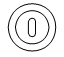 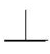 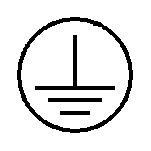 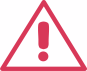 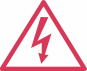 Hazardous                     SPD1000X Brief IntroductionSPD1000X Programmable DC Power Supply has a 2.8 inch TFT-LCD screen, programmable output, and real time measurement graphing. SPD1168X has maximum output values of 16 V/8 ASPD1305X has maximum output values of 30 V/5 A remote sense, output short circuit and overload protection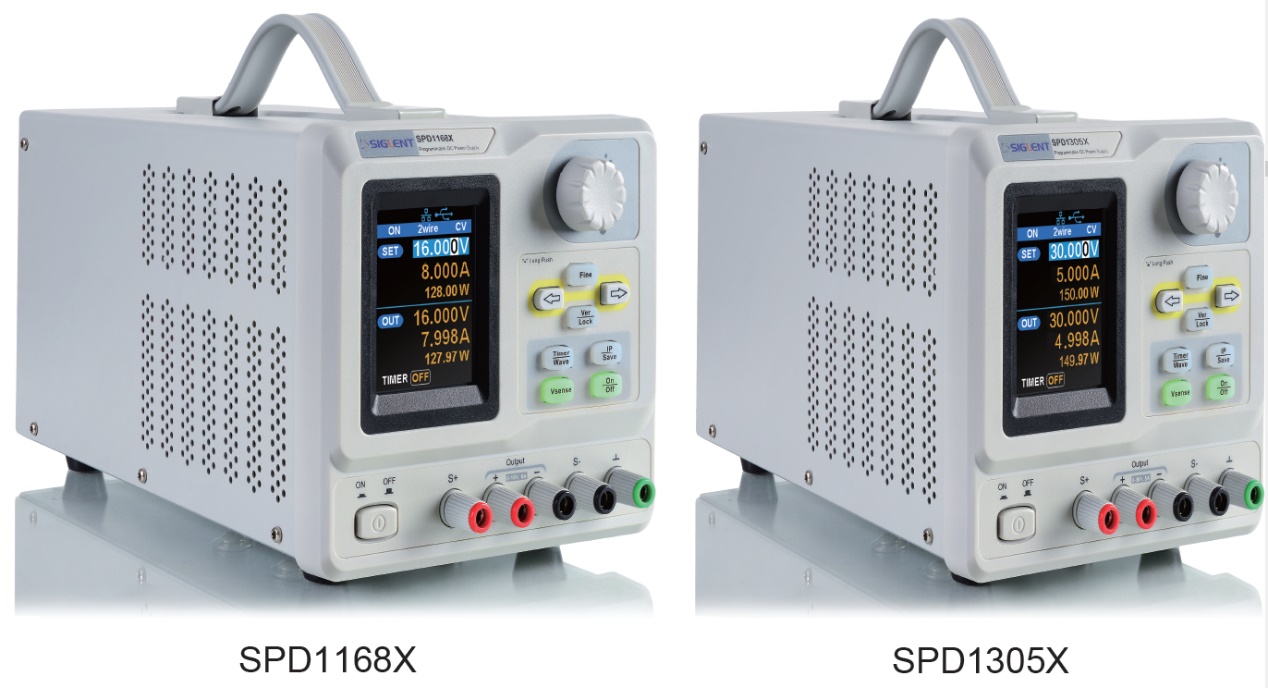 Figure 1: Side viewMain features:Single high-precision programmable output: SPD1168X：16 V/8 A, total power is 128 WSPD1305X：30V/5 A, total power is 150 WCompact, easy to use, powerful, ideal for bench power supplyStable, Reliable and Low Noise: ≤ 350 uVrms/3 mVppFast Transient Response Time: < 50μsMum resolution of 1mV1mA with 5-bit voltage and 4-bit current display.Timer function sequences output valuesHigh resolution 2.8 inch TFT LCD(240*320 pixels)Tutput modes: two-wire output and remotesense compensation function (maximum compensation up to 1V)Four  of inputline voltage values include 100V, 110V, 220V and 230V to satisfy  requirementsIntelligent  fan, effectively reduces noiseClear graphical interface, with waveform display5 internal system parameters save / recall, support for data storage space expansionEasyPower PC software, real-time control via USB, LAN, support SCPI command set and LabView driver package to meet the remote control and communication requirementsContentGeneral InspectionPlease inspect your new instrument follow the steps below.Inspect the shipping containerKeep th shipping container or cushioning material until the contents of the shipment have been completely checked and the instrument has passed both electrical andmechanical tests. The consigner or carrier is responsible for damages to the instrument resulting from shipment. SIGLENT will not provide free maintenance or replacement for shipping damages.Inspect the instrumentIf there is damage, defects, or failures in electrical and mechanical tests of the product, please contact your nearest SIGLENT sales representative.Check the accessoriesPlease check the accessories according to the packing list. If theaccessories are incomplete or damaged, please contact yourSIGLENT sales representative.The Front Panel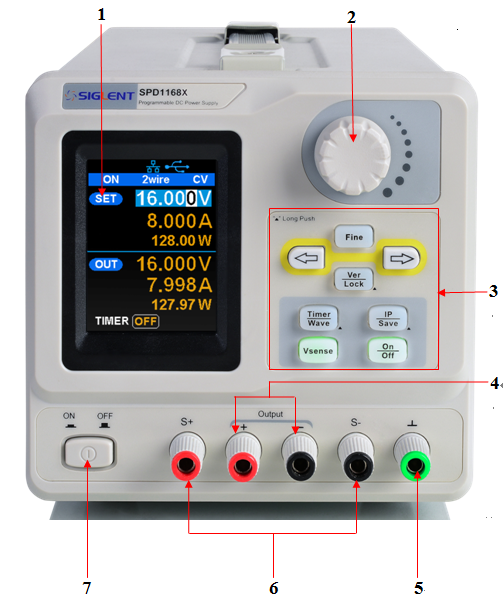 Figure 2: The front panel of the SPD1168XLCD2.8 inch TFT display. It is used to display system parameter settings, system output state, menu options, prompt messages, etc.KnobWhen setting parameters, rotate the knob to increase or decrease the value of the digit at the cursor. Function button and power key When setting parameters, press the Fine button to move the cursor to select the position of digitto be modified. 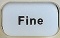  The right and left direction buttons move the cursor to select the 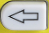 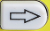 Press the button  to enter the system message interface. Press the button for  to activate the lock function.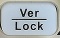 Press the button  to enter the timer interface. Press the left button ，press the right button Inthe timer interface or main interface，press the On/Off button to turn on/off thetimer.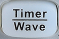 Press the button for  to enter the waveform display mode.Press the button  to configure the network connection information. Then press the left button ，press the right button .Choose the CP，press the On/Off button for a short period to turn On/Off the .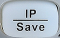 Press the button for a longer period to enter the storage function system.Press the Fine button for a short period to choose the subproject，press the Fine button for a longer period to determine the choice. Press the button to enable/disable the remote sense function. 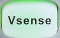  Press the button to enable/disable the channel output.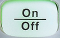 Output TerminalPhysical output connections to the external circuit. Ground TerminalThis terminal is connected to the instrument chassis and ground wire and is in grounded state.Sense terminalUsed to sense the actual voltage at the load. This allows the source to compensate the voltage drop caused by the leads between the power supply and the load and increases the accuracy of the voltage delivered to the load. Power keyTurn on or off the instrument.The Rear Panel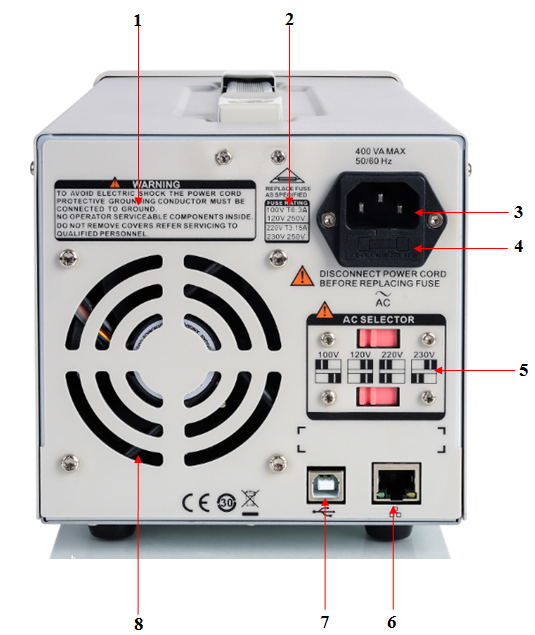 Figure 3: The rear panel of the SPD1000XWarning messageTo note to ground the instrument and  personnel should not disassemble the instrument and so on.AC input voltage descriptionThe frequency、voltage and the specified fusehave to match with AC input .AC power socketThe socket of AC input power. Fuse The needed specified fuse relate to the input voltage(Please refer to the “AC input voltage description“)AC line power selection switch AC Input Voltages: 100/120/220/230 VLAN interfaceConnect the local network by RJ45 interface.USB deviceConnect the instrument (as “slave” device) to external USB device(such as, USB storage device) computer.Fan Connect powerThe power supply supports a variety of AC line power input values. For each line voltage, the rear panel voltage selector settings are different, as shown in table 1 below.Table 1: AC input line power specificationsPlease connect the power carefully follow the steps below:Check the input power Make  that the AC line power to be connect to the instrument meets the requirements in Table 1. Check the voltage selector at the rear panelMake  that the voltage selector setting at the rear panel of the instrument matches the actual input voltage.Check the fuse When the instrument leaves factory, the specified fuse is installed. Please check whether the fuse matches the actual input voltage according to the "Input Power Requirements" at the rear panel of the instrument. Connect the power Connect the instrument to AC power supply using the power cord provided in the accessories. Then press the button  to turn on the power.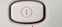 WARNINGBefore switching the input power supply voltage, please disconnect the power supply before setting the voltage selector To the appropriate gear.    User interface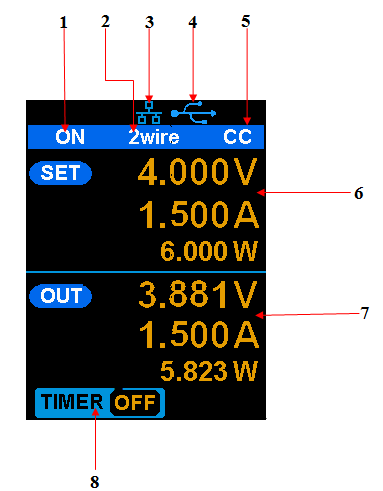 Figure 4: The user interfaceChannel output stateRemote sense modeLAN connection icon USB connection iconOutput modeOutput programmed valuesMeasured output valuesTimer stateOutput InspectionCheck the output voltageTurn on the power and make sure the channel current setting is not zero when the instrument has no-load.Press on/off button, the supply should be working in constant voltage (CV) mode. You can check the voltage rangeof SPD1168X by adjusting the voltage setpoint from the minimum (0 V) to the maximum value (16 V)and the voltage rangeof SPD1305X by adjusting the voltage  from the minimum (0 V) to the maximum value (30 V).Check the output currentTurn on the power and make sure the voltage setting is not zero.Connect the output terminals (short) with an insulated wire that can handle 10 A or more (18 AWG single core, for example).Activate the output by pressing the on/off button. The low impedance (shorted) output will cause the instrument to enter current control (CC) mode. You can checkthe current rangeof the SPD1168X by adjusting the current setpoint from the minimum (0 A) to the maximum value (8 A) and the current rangeof the SPD1305X by adjusting the current setpoint from the minimum (0 A) to the maximum value (5 A).Fuse ReplacementThe specifications of the fuse are relative to the actual input line voltage, shown in the table below. You also can refer to the rear panel “input power requirement”. To replace the fuse, please follow the steps below:Turn off the instrument and remove the power cord.Insert a small straight screwdriver into the slot at the power socket and gently pry out the fuse seat.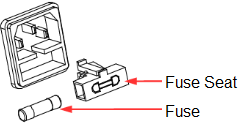 Adjust the power voltage selector manually to select the correct voltage scale.Take out the fuse and replace it with the specified fuse (for the corresponding relations between the input voltage and fuse specification, refer to the “input power requirement” at the rear panel).Re-insert the fuse holder into the power socket (please pay attention to the direction). WARNINGTroubleshootingHere are some common failures and their solutions. If the problem persists after following the listed steps, please contact SIGLENT. 1. The instrument cannot start up. (1) Check whether the power is correctly connected. (2) Check whether the power switch at the front panel is really (3) Remove the power cord and check whether the voltage selector is at the proper scale, whether the specification of the fuse is correct and whether the fuse is intact. If the fuse needs to be changed, refer to “To Replace the Fuse”. (4) If the problem remains, please contact SIGLENT. 2. The constant voltage output is abnormal. (1) Check whether the maximum output power of the scale currently selected fulfills the load requirement. If yes, go to the next step. (2) Check the cable connecting the load and power supply for    short-circuits.(3) Check whether the load is normal. (4) Check whether the current setting value of this scale is proper. If it is toolow, increase it. (5) If the problem remains, please contact SIGLENT. 3. The constant current output is abnormal. (1) Check whether the maximum output power of the scale currently selected fulfills the load requirement. If yes, go to the next step. (2) Check whether the cable connecting the load and power supply is in good condition. (3) Check whether the load is normal. (4) Check whether the voltage setting value of this scale is proper. If it is too low, increase it. (5) If the problem remains, please contact SIGLENT. Contact SIGLENTAmericaSIGLENT Technologies America, Inc6557 Cochran Rd Solon, Ohio 44139Tel: 440-398-5800Toll Free:877-515-5551Fax: 440-399-1211info@siglent.comwww.siglentamerica.comHeadquartersSIGLENT TECHNOLOGIES CO., LTD.Blog No.4 & No.5, Antongda Industrial Zone, 3rd Liuxian Road, Bao’an District, Shenzhen, 518101, China.Tel:+ 86 755 Fax:+ 86 755 3359 1582sales@siglent.comwww.siglent.com/ensEuropeSIGLENT TECHNOLOGIES EUROPE GmbHLiebigstrasse 2-20, Gebaeude 14, 22113 Hamburg GermanyTel: +49(0)40-819-95946Fax: +49(0)40-819-95947info-eu@siglent.comwww.siglenteu.com
AC power inputVoltage selector configure100 VAC ± 10%，50 ~ 60 Hz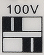 120 VAC ± 10%， 50 ~ 60 Hz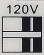 220 VAC ± 10%， 50 ~ 60 Hz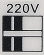 230 VAC ± 10%， 50 ~ 60 Hz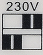 WARNINGTo avoid electric shock, make sure that the instrument is correctly grounded. Input voltageFuse specification100/120 VACT6.3A220/230 VACT3.15ATo avoid personal injuries, unplug the power supply before replacing the fuse. To avoid electric shock or fire, select the proper power supply specification and replace only with the proper fuse. 